ETSI TR 103 875-2 Vm.t.e (2022-10)Smart interface for digital ecosystem: Smart identity, a Proof of Concept<TECHNICAL REPORTReference<Workitem>Keywords<keywords>ETSI650 Route des LuciolesF-06921 Sophia Antipolis Cedex - FRANCETel.: +33 4 92 94 42 00   Fax: +33 4 93 65 47 16Siret N° 348 623 562 00017 - APE 7112BAssociation à but non lucratif enregistrée à laSous-préfecture de Grasse (06) N° w061004871Important noticeThe present document can be downloaded from:
http://www.etsi.org/standards-searchThe present document may be made available in electronic versions and/or in print. The content of any electronic and/or print versions of the present document shall not be modified without the prior written authorization of ETSI. In case of any existing or perceived difference in contents between such versions and/or in print, the prevailing version of an ETSI deliverable is the one made publicly available in PDF format at www.etsi.org/deliver.Users of the present document should be aware that the document may be subject to revision or change of status. Information on the current status of this and other ETSI documents is available at https://portal.etsi.org/TB/ETSIDeliverableStatus.aspxIf you find errors in the present document, please send your comment to one of the following services:
https://portal.etsi.org/People/CommiteeSupportStaff.aspxIf you find a security vulnerability in the present document, please report it through our Coordinated Vulnerability Disclosure Program:https://www.etsi.org/standards/coordinated-vulnerability-disclosureNotice of disclaimer & limitation of liabilityThe information provided in the present deliverable is directed solely to professionals who have the appropriate degree of experience to understand and interpret its content in accordance with generally accepted engineering or other professional standard and applicable regulations. No recommendation as to products and services or vendors is made or should be implied.No representation or warranty is made that this deliverable is technically accurate or sufficient or conforms to any law and/or governmental rule and/or regulation and further, no representation or warranty is made of merchantability or fitness for any particular purpose or against infringement of intellectual property rights.In no event shall ETSI be held liable for loss of profits or any other incidental or consequential damages.Any software contained in this deliverable is provided "AS IS" with no warranties, express or implied, including but not limited to, the warranties of merchantability, fitness for a particular purpose and non-infringement of intellectual property rights and ETSI shall not be held liable in any event for any damages whatsoever (including, without limitation, damages for loss of profits, business interruption, loss of information, or any other pecuniary loss) arising out of or related to the use of or inability to use the software.Copyright NotificationNo part may be reproduced or utilized in any form or by any means, electronic or mechanical, including photocopying and microfilm except as authorized by written permission of ETSI.
The content of the PDF version shall not be modified without the written authorization of ETSI.
The copyright and the foregoing restriction extend to reproduction in all media.© ETSI yyyy.All rights reserved.
ContentsIntellectual Property Rights	4Foreword	4Modal verbs terminology	4Executive summary	4Introduction	41	Scope	52	References	52.1	Normative references	52.2	Informative references	53	Definition of terms, symbols and abbreviations	53.1	Terms	53.2	Symbols	53.3	Abbreviations	54	smart identity: from definition to PoC design	55 	data collection	66 	data processing	67 	PoC : use case presentation	68 	PoC : realization (results)	6Annex A: Title of annex	7Annex: Bibliography	8Annex: Change History	9History	10Intellectual Property RightsEssential patents IPRs essential or potentially essential to normative deliverables may have been declared to ETSI. The declarations pertaining to these essential IPRs, if any, are publicly available for ETSI members and non-members, and can be found in ETSI SR 000 314: "Intellectual Property Rights (IPRs); Essential, or potentially Essential, IPRs notified to ETSI in respect of ETSI standards", which is available from the ETSI Secretariat. Latest updates are available on the ETSI Web server (https://ipr.etsi.org).Pursuant to the ETSI Directives including the ETSI IPR Policy, no investigation regarding the essentiality of IPRs, including IPR searches, has been carried out by ETSI. No guarantee can be given as to the existence of other IPRs not referenced in ETSI SR 000 314 (or the updates on the ETSI Web server) which are, or may be, or may become, essential to the present document.TrademarksThe present document may include trademarks and/or tradenames which are asserted and/or registered by their owners. ETSI claims no ownership of these except for any which are indicated as being the property of ETSI, and conveys no right to use or reproduce any trademark and/or tradename. Mention of those trademarks in the present document does not constitute an endorsement by ETSI of products, services or organizations associated with those trademarks.DECT™, PLUGTESTS™, UMTS™ and the ETSI logo are trademarks of ETSI registered for the benefit of its Members. 3GPP™ and LTE™ are trademarks of ETSI registered for the benefit of its Members and of the 3GPP Organizational Partners. oneM2M™ logo is a trademark of ETSI registered for the benefit of its Members and of the oneM2M Partners. GSM® and the GSM logo are trademarks registered and owned by the GSM Association.ForewordThis Technical Report (TR) has been produced by {ETSI Technical Committee|ETSI Project|<other>} <long techbody> (<short techbody>).Modal verbs terminologyIn the present document "should", "should not", "may", "need not", "will", "will not", "can" and "cannot" are to be interpreted as described in clause 3.2 of the ETSI Drafting Rules (Verbal forms for the expression of provisions)."must" and "must not" are NOT allowed in ETSI deliverables except when used in direct citation.Executive summaryIntroduction1	ScopeThe present document …2	References2.1	Normative referencesNormative references are not applicable in the present document.2.2	Informative referencesReferences are either specific (identified by date of publication and/or edition number or version number) or non-specific. For specific references, only the cited version applies. For non-specific references, the latest version of the referenced document (including any amendments) applies.NOTE:	While any hyperlinks included in this clause were valid at the time of publication ETSI cannot guarantee their long term validity.The following referenced documents are not necessary for the application of the present document but they assist the user with regard to a particular subject area.[i.1]	<Standard Organization acronym> <document number><version number/date of publication>: "<Title>".[i.2]	etc.3	Definition of terms, symbols and abbreviations3.1	TermsFor the purposes of the present document, the [following] terms [given in ... and the following] apply:3.2	Symbols3.3	AbbreviationsFor the purposes of the present document, the [following] symbols [given in ... and the following] apply:For the purposes of the present document, the [following] abbreviations [given in ... and the following] apply:4	Smart Identity: from definition to PoC design4.1 Identity definition The notion of identity is complex and polysemous.It depends on the point of view to consider what an individual can be, and on the use that we want to make of this identity.We can identify 3 domains of identification which are cumulative:> civil and legal identityThis identity traditionally and mainly consists of the following elements:surname, first name, sex, nationality, filiation (relationships), date and place of birth.This identity is deemed to be stable throughout life> biological identity: Height, weight, eye color, retina, fingerprint, DNASome attributes of this identity can be used to formally identify a person, in addition to the civil identity.> social and personal identityIt is made up of many sociological and psychological elements: place of residence, profession, standard of living, hobbies, tastes, friends, beliefs, commitments, etc.It is built, it evolves and is enriched during life, it is never fixedThese are identities that can be described as objective or suffered. But there are also subjective and desired identities, corresponding to the way an individual decides for himself how he intends to present himself to others. It is a sort of narrative identity. Social networks and the use of pseudonyms and avatars in cyberspace are a tangible manifestation of this. It can be noted in this regard that in the digital world it is possible to have several identitiesFor our smart ID we start from the attributes of the objective identity of the personWe add the resources (equipment, services) availableWe consider the sequence of his roles in space-time: his objectives, his activities, his tasks, his schedule.We are also interested in the information it uses to make awareness choices.More simply, the smart ID is thus the representation of a person:for what it isfor what it hasfor what it doesfor what it knows4.2 from Identity to User Profile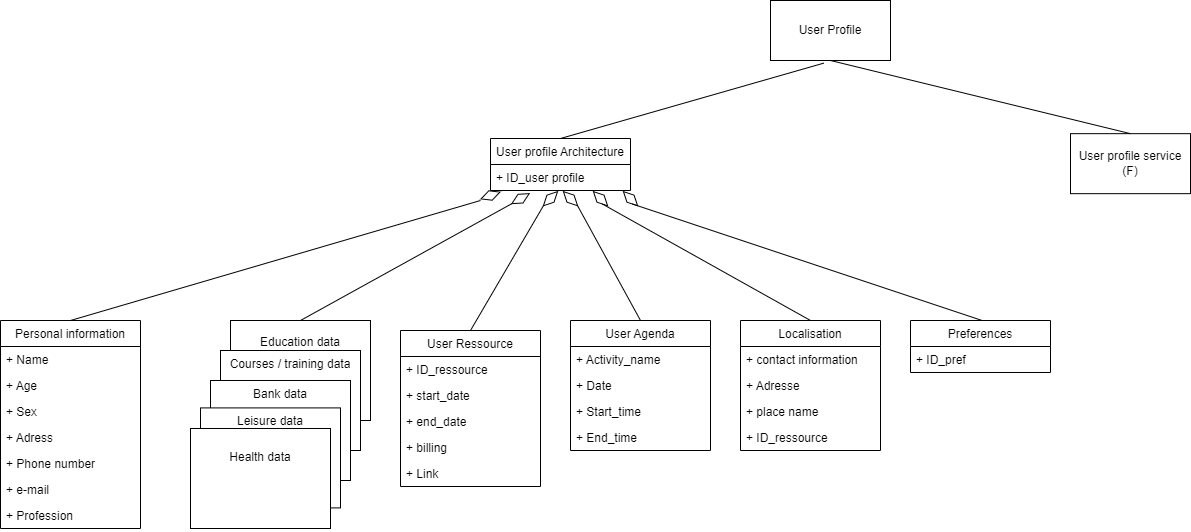 Figure 1 : Relationship between Identity définition and user profil modelThe "user profile" Is therefore the informational representation of the user's identity (figure 1) in the digital ecosystem, including Personnal informations legal identityIdentificationsaccording to the role : Work IDHealth ID…User centric characteristics that impact configurationsActions according to : PreferencesSpace-time (agenda)Localisation The ressource description according to the localisation internal ressources (equipment, network, services)external ressources (equipments, network, services)More precisely the personnal sheet / template (figure 2) identity can be as following:Figure 2 : personal informations template Moreover, with the evolution of paradigms, the relationship between the user and the system is now an n to n relationship meaning that the user has n profiles (figure 3).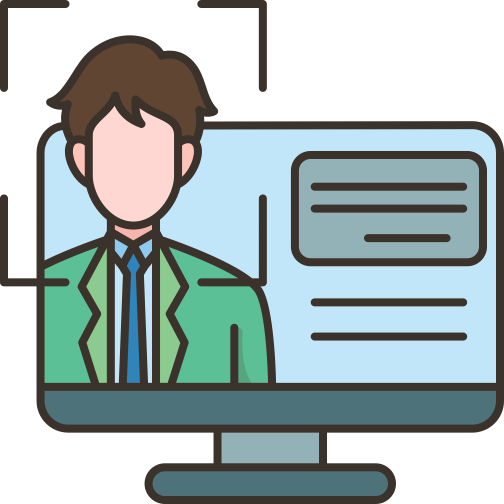 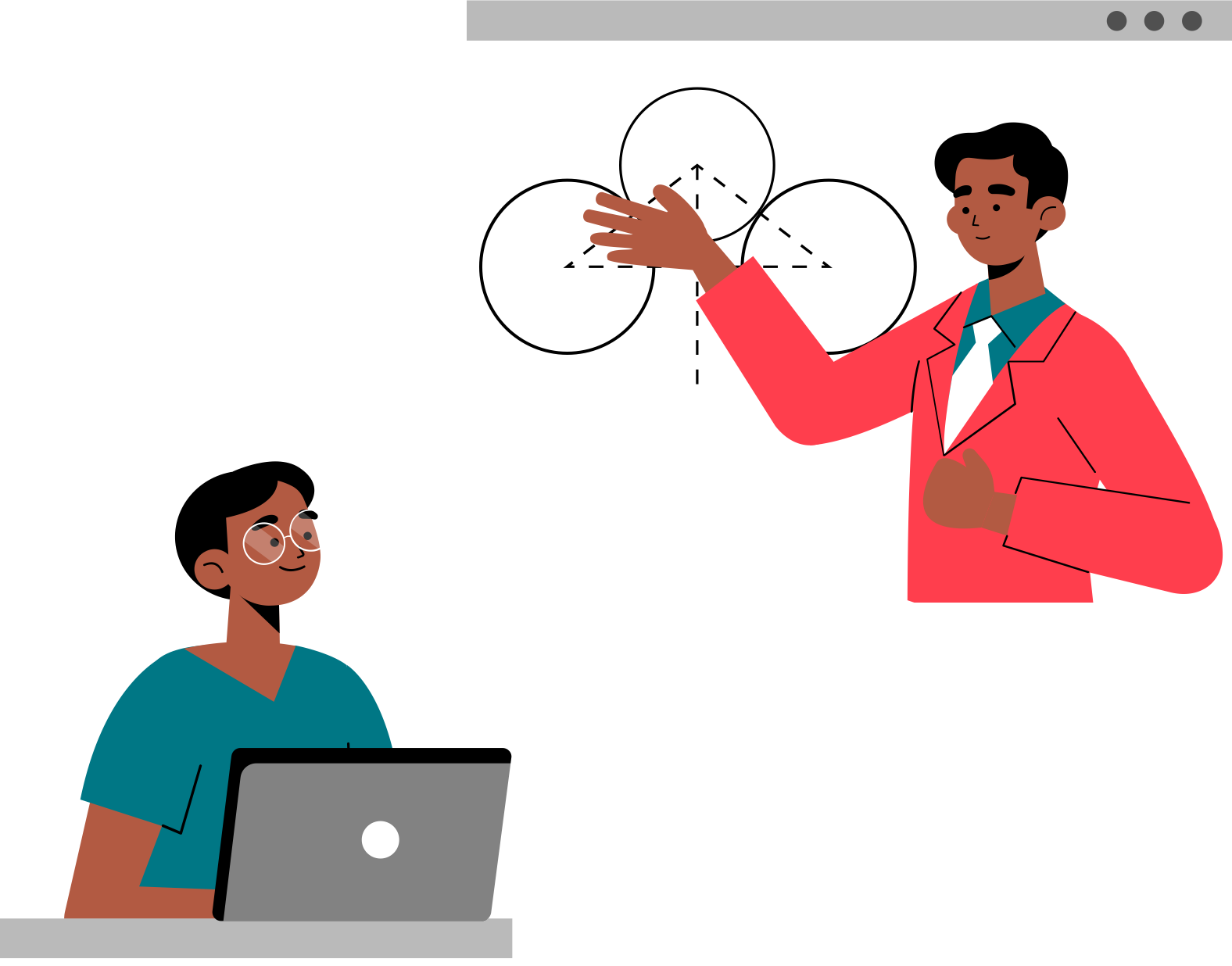 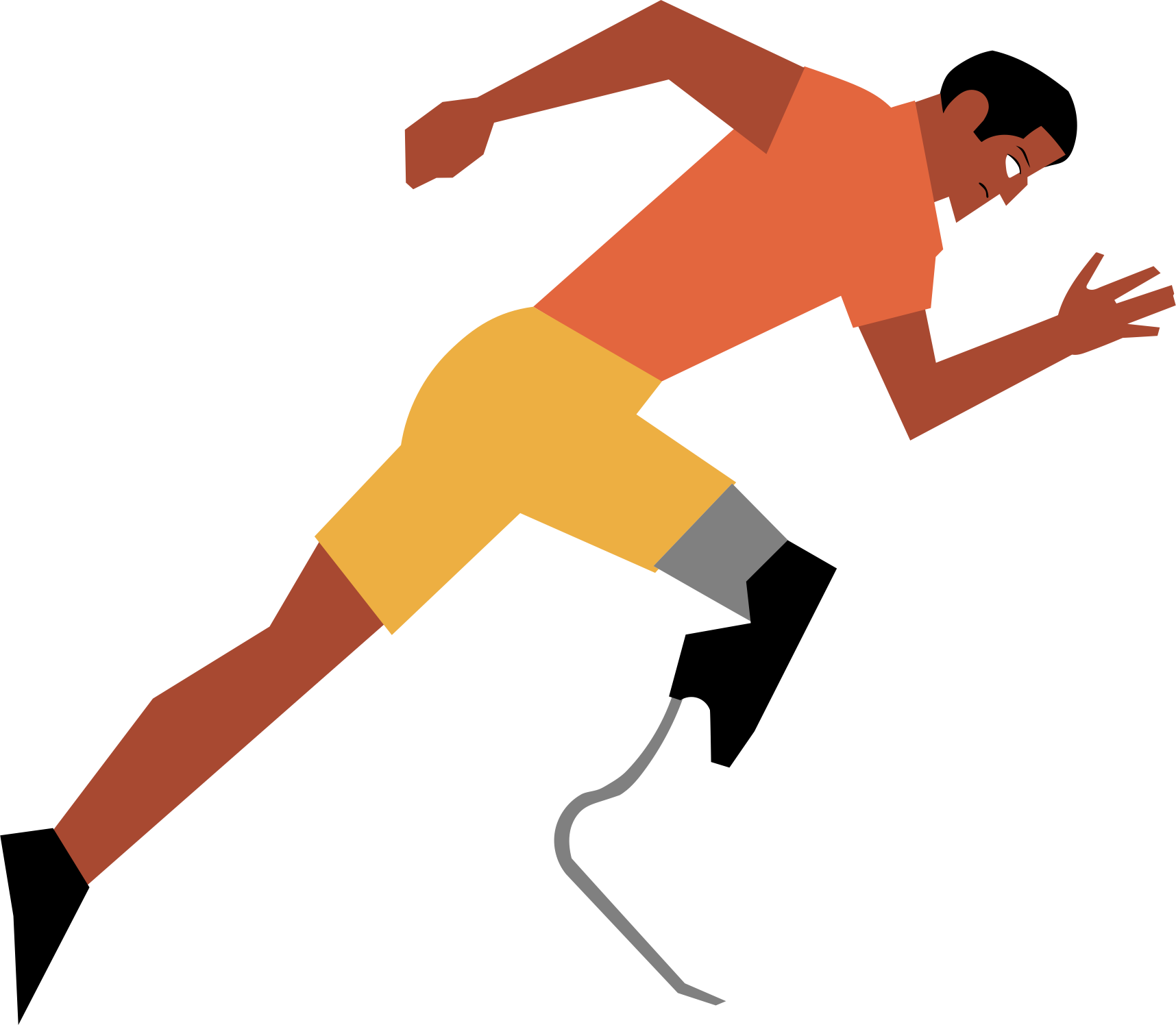 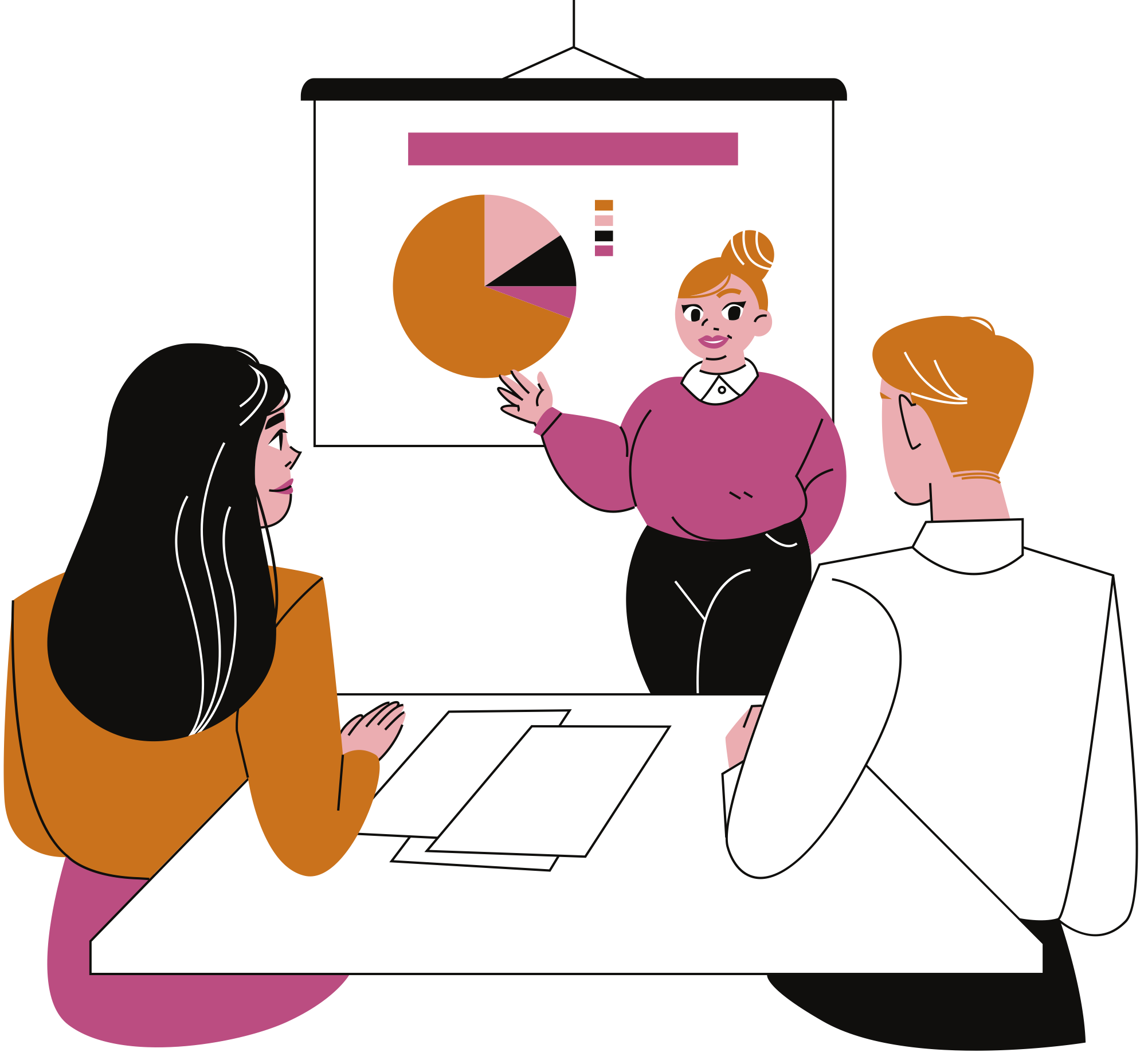 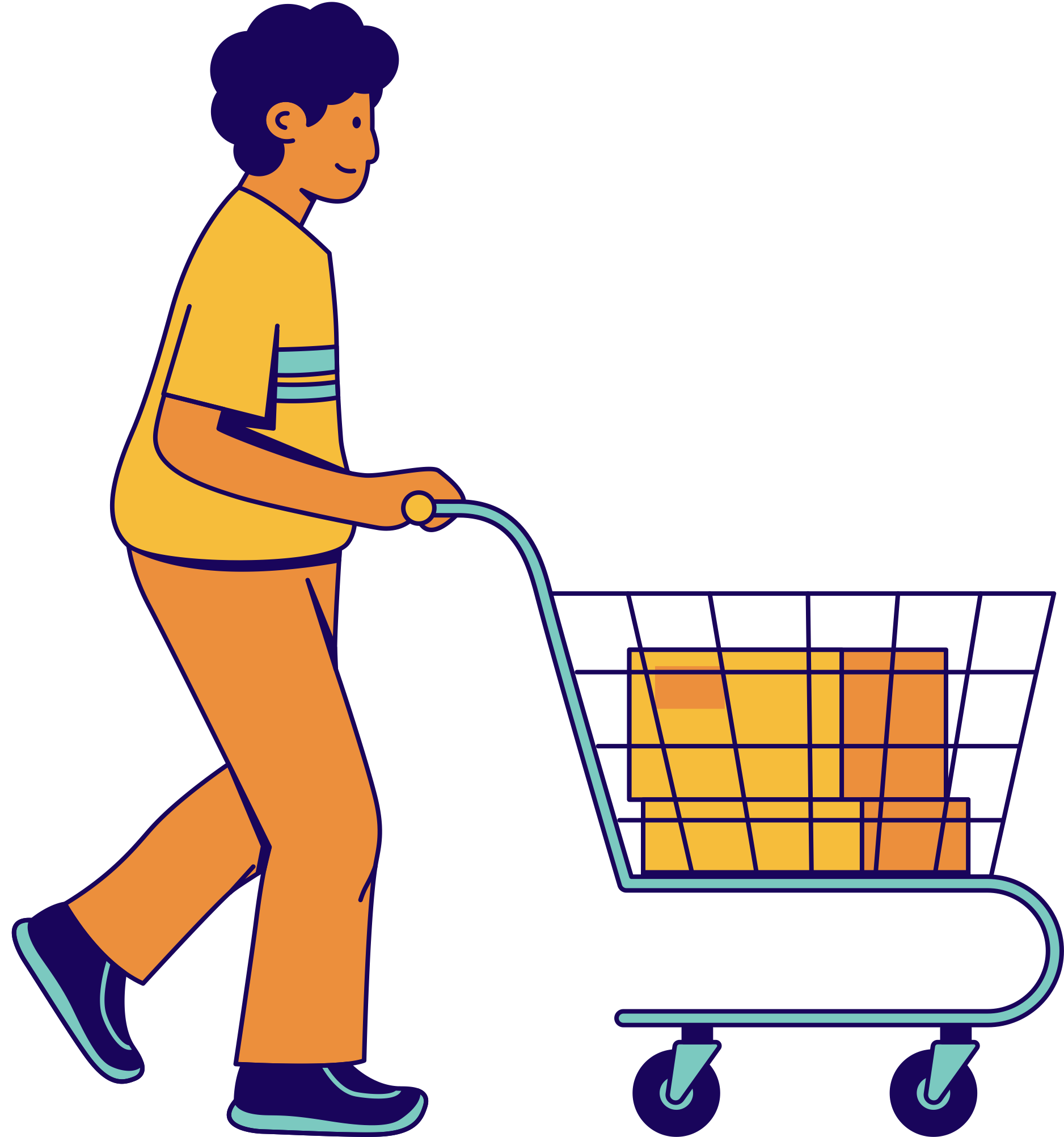 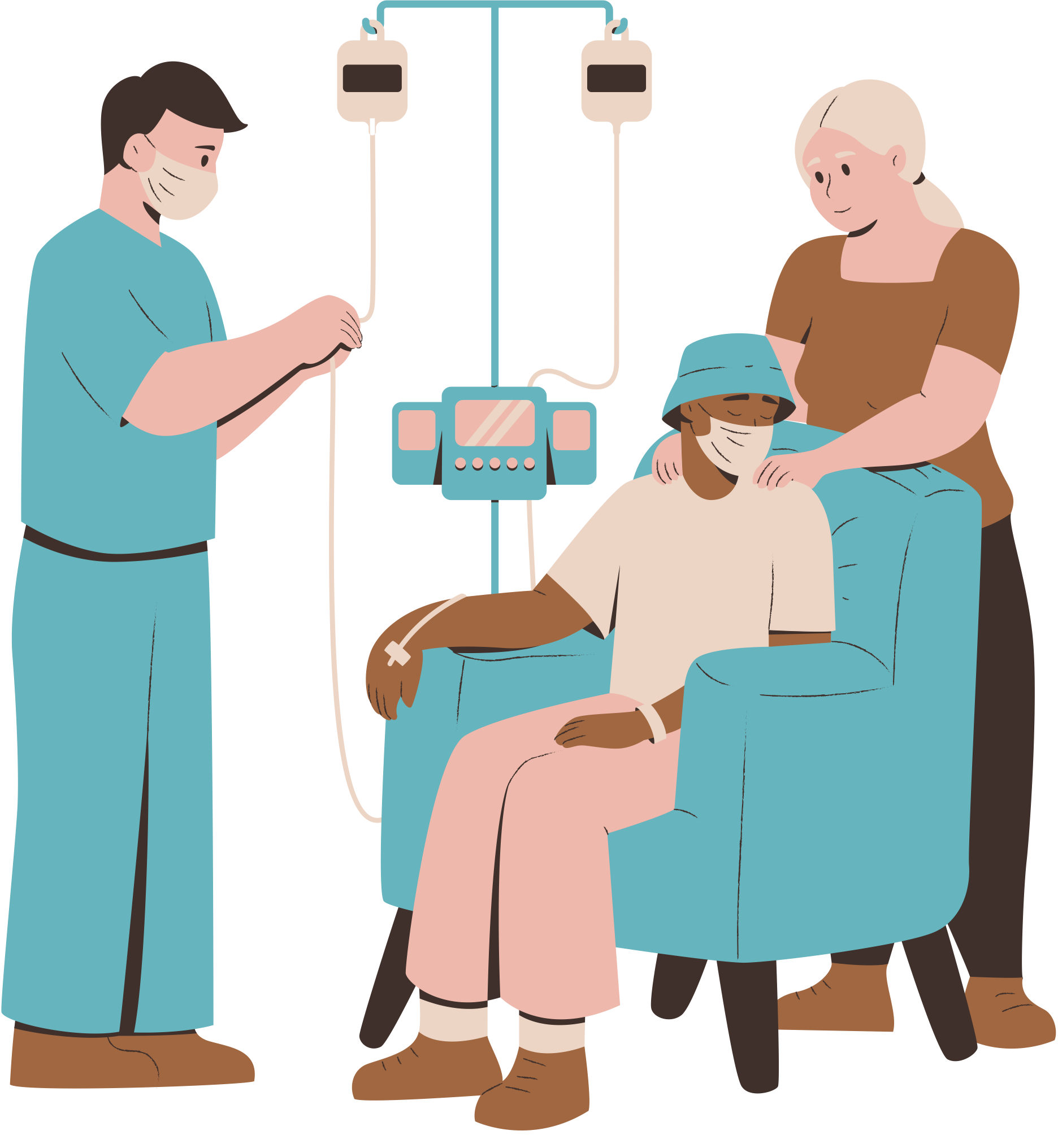 Figure 3: Les n profils potentiels d’un utilisateurThe instantiation of the User Profile model will give the complete picture of the user according to his roles in space-time, his preferences, and his location. 4.3 knowledge base for Smart Identity: Potential profileOur identity is also “what we know”.  This is why we integrate our knowledge of the characteristics of the different areas and the external services requested in order to carry out the different tasks in good awareness. What we know : potential profile (information allowing choice to be made awareness) 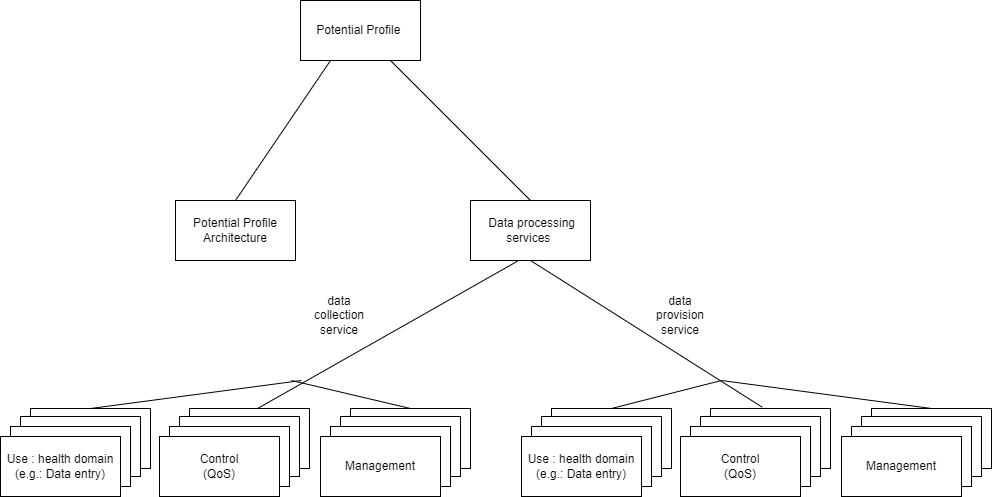 Figure 4: knowledge baseLike any entity, the Potential Profile has an architecture and a service interface. The first service consists of data collection (instantiation of the Potential Profile model) to store architecture information. The architecture of the Potential Profile enriches the architecture of the User Profile by informing all the areas relating to a temporal action. The second service will be all the processing on the analysis of the data in order to have additional decision-making informationEach role played by the user requires data from each of the domains. That is to say for each action we need transversal data (figure 5). For example, during a medical appointment for payment, we will need the finance domain template as for all actions that will require payment.Figure 5 : transversal dataFor the Poc we will need templates corresponding to the most common roles, that is to say the basic roles (figure 6) involved in areas such as health, work, finance, travel, etc.Figure 6 : common knowledge templates 4.4 Poc Design4.4.1 data collectionData collection consists of filling in the Potential Profile, which includes User Profile data, data on the various user domain interest, and data from the services requested (e.g. weather, etc.), as well as data processing contributions.4.4.2 SmartID :  active profileThe intelligent user profiling process, after the collection of their data, begins with the consideration of their user centric parameters (space-time, space-place and preferences), which constitute the system input data allowing the obtaining the active profile.Then an identification of the activity and a classification in relation to the different areas will be made using artificial intelligence algorithms during the data processing phase. There will then follow a selection of templates that may correspond to the areas of user action during this time slot. For example, a medical appointment might require the health, finance, and travel templates.The preferences will make it possible to finalize the personalization of the active profile (FIG. 7) and to select the user's preferred resources (equipment, networks, services) according to his location.Figure 7: Smart user profiling process and active profile procurement5 	data collectionModel, Structure ; tools5.1 User profil service : data collection process5.2 Knowledge base toolsXampp          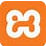 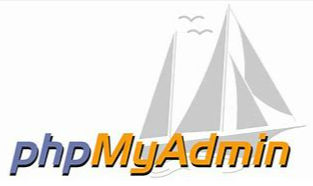 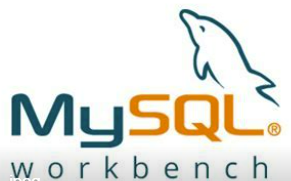 5.3 final knowledge base 6 	data processingFiltering, validation…6.1 shaping the problem6.2 resolution tools6.3 results7 	PoC : use case presentation7.1 User StoryConsidérons l’Agenda et la Localisation prévisionnels du 19 septembre 2022 soir présenté à la figure 8.Figure 8 : Agenda et localisation prévisionnels de l’utilisateur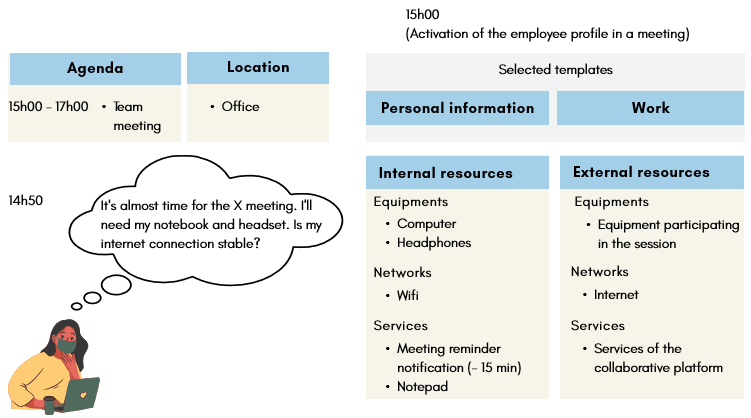 Figure 9 : Profil actif de l’utilisateur à 15h (employée en réunion)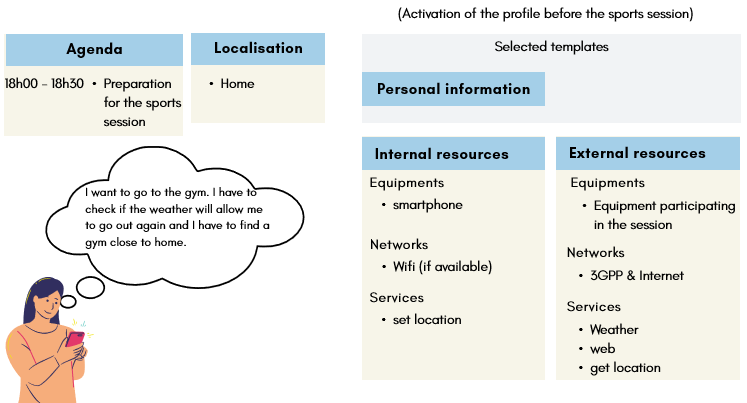 Figure 10 : Profil actif de l’utilisateur à 18h (réflexion pour aller à la salle de sport)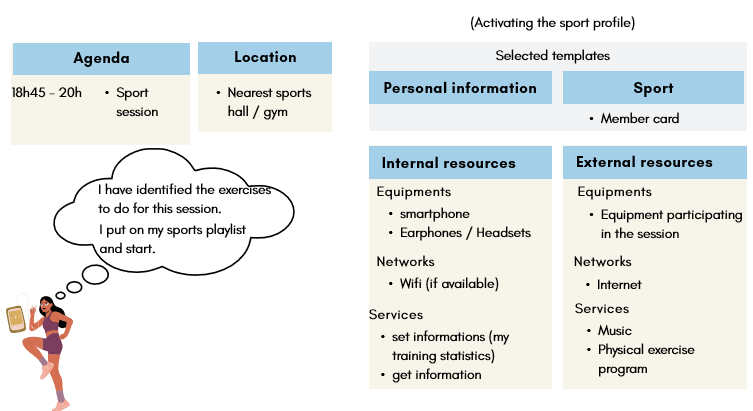 Figure 11 : Profil actif de l’utilisateur à 18h45 (sportive)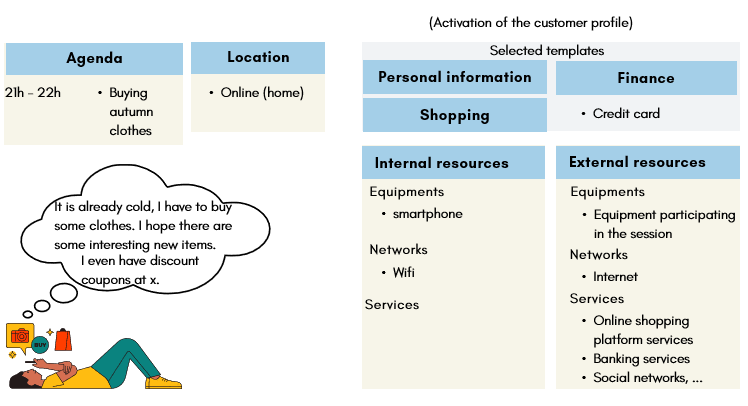 Figure 12 : Profil actif de l’utilisateur à 21h (cliente)7.2 Les données de l’user profil7.3 Les données du potentiel Profil7.4 Le profil Actif8 	PoC : realization (results)8.1 Description de la maquette8.2 Les modèles complémentaires8.3 Le traitement de l’user storyAnnex A:
Title of annexAnnex:
BibliographyAnnex:
Change HistoryHistoryLatest changes made on 2022-03-14PERSONAL INFORMATIONSSocial IDSocial IDLast NameFirst name(s)Last nameGenderDate of birthCountry of birthCity of birthNationality (s)OccupationPersonal contact informationAddressPostcodeTown or cityMobile phone / landlineE-mail addressProfessional contact informationBusiness addressPostcodeCity or townMobile phone / landlineE-mail addressOtherResidence permitVisaPassport  HEALTH TEMPLATESocial security number Mutual insurance (CMU, professional, etc.)Health informationGeneral informationWeightHeightHealth parametersTemperaturePulse/heart rateOxygen saturationRespiratory rateBlood pressureMedical recordBlood typeRhesusVaccination bookletVaccination certificates (covid-19)Current treatment(s)AllergiesLast testsLatest prescriptionsMedical appointments (past and future)Doctor of recordEmergency contactsTEMPLATE SPORT (well-being)Membership card Information User behavioursTime spent sleeping / in bedInactivity timeNumber of stepsDistance (walking and running)Stages climbedStability of walkingOtherCaloriesInformation sheetType of subscription (classic, premium)Duration of subscriptionWellness goal(s) TEMPLATE DISPLACEMENTInformationsTickets / tickets for transportTicketingAir / train / bus ticketsAdvantage / discount cardCarpooling informationName and contact of the driverDeparture timeMeeting point (departure)Arrival pointStay- Hotel/accommodation reservation  TEMPLATE WORKRegistration numberAccess badgeTickets / restaurant cardProfessional fileJob functionOfficeDepartment / serviceOtherEmployment contract / internship agreementPay slips TEMPLATE EDUCATIONPersonnel numberINE numberEducation cardStudent informationEducationTimetableTeaching unitsDocumentsGrades  TEMPLATE SHOPPING / PURCHASESInformationsItem preferencesProduct sizeCustomer record by supplierCustomer numberMembership / loyalty cardUsernameGift cardDiscount couponsOrderingPointsMy addresses (delivery and billing)My payment methods (credit card, multiple payments, etc.)TEMPLATE DOMOTICAccess card / keyChargesEDFHot and cold waterHeatingMaintenance costsGreen spaceCommon areasHousehold waste collection taxConnected houseManagement of: security, access, lighting, temperature, fans, objects, etc.OtherLease agreement / certificate of residenceTEMPLATE FINANCIALBank information / current accountRIBAuthorised overdraftBank cardChequesTransfers & direct debitsSavings (passbook)InsuranceHome insuranceLife insurance…Loan(s)SponsorshipOther- Bank documentsAGENDALOCALISATION15h – 17hRéunion d’équipeBureau17h15 – 18h(Déplacement)18h – 18h30Préparation pour la salle de sportMaison18h45 – 20hSéance de sportSalle de sport la plus proche20h15 – 21hDînerMaison21h – 22hAchat des vêtements automne / hiverEn ligne22hReposDateVersionInformation about changes<Month year><#><Changes made are listed in this cell>Document historyDocument historyDocument history<Version><Date><Milestone>